花蓮縣秀林鄉富世國小附設幼兒園104學年度幼兒園104年第2學期午餐照片4月13日星期三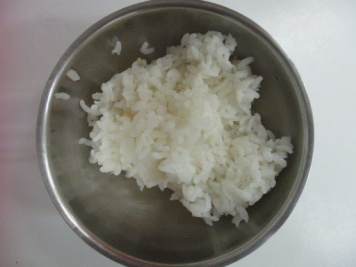 主食~白飯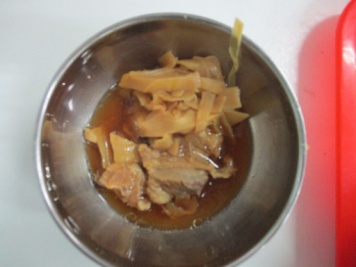 筍香燒肉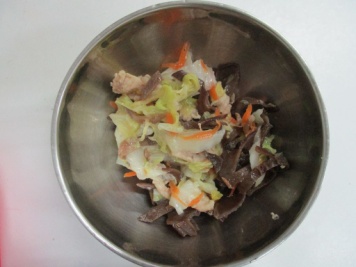 大白燴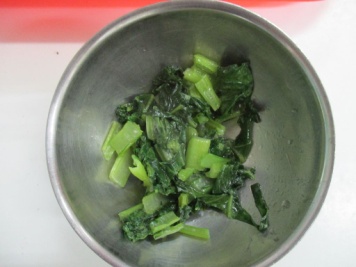 時蔬~ 油菜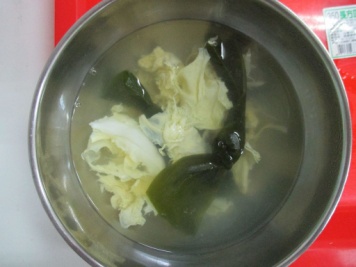 海結蛋花湯